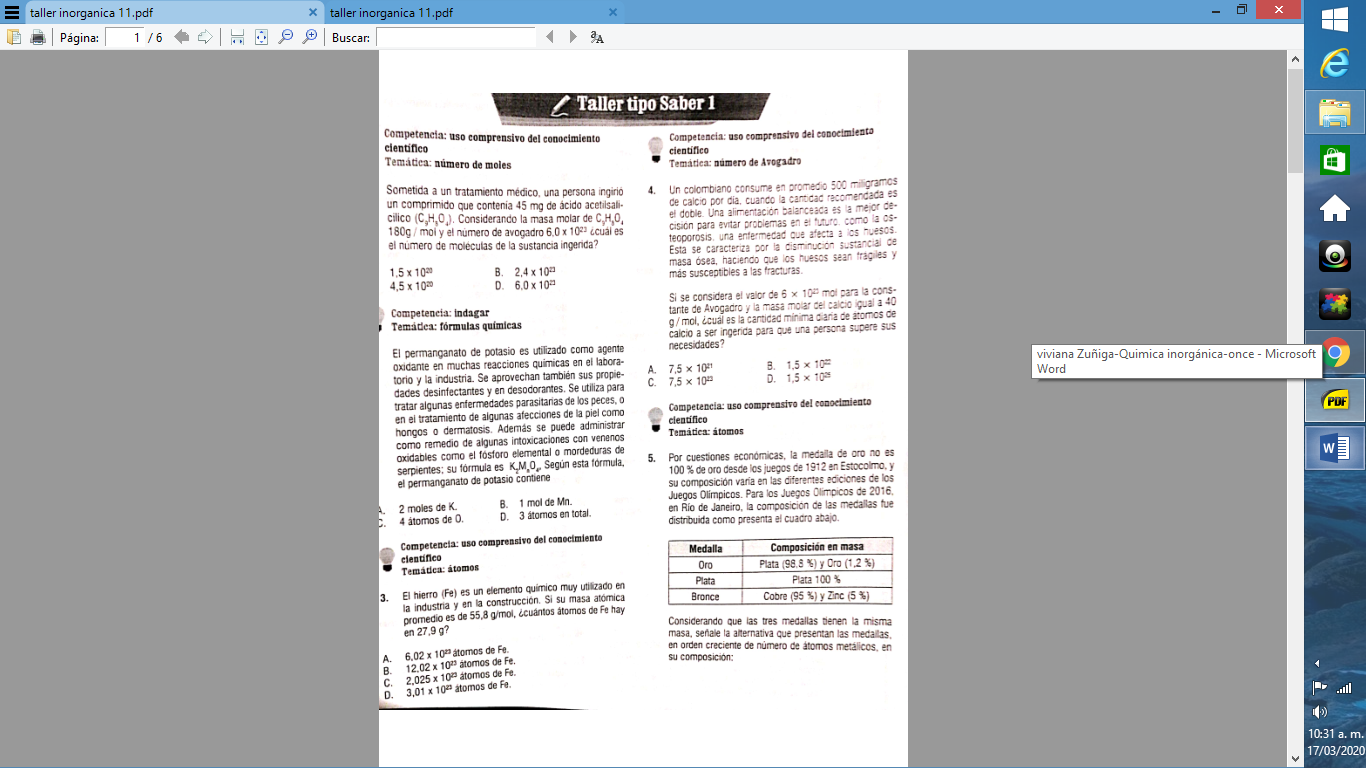 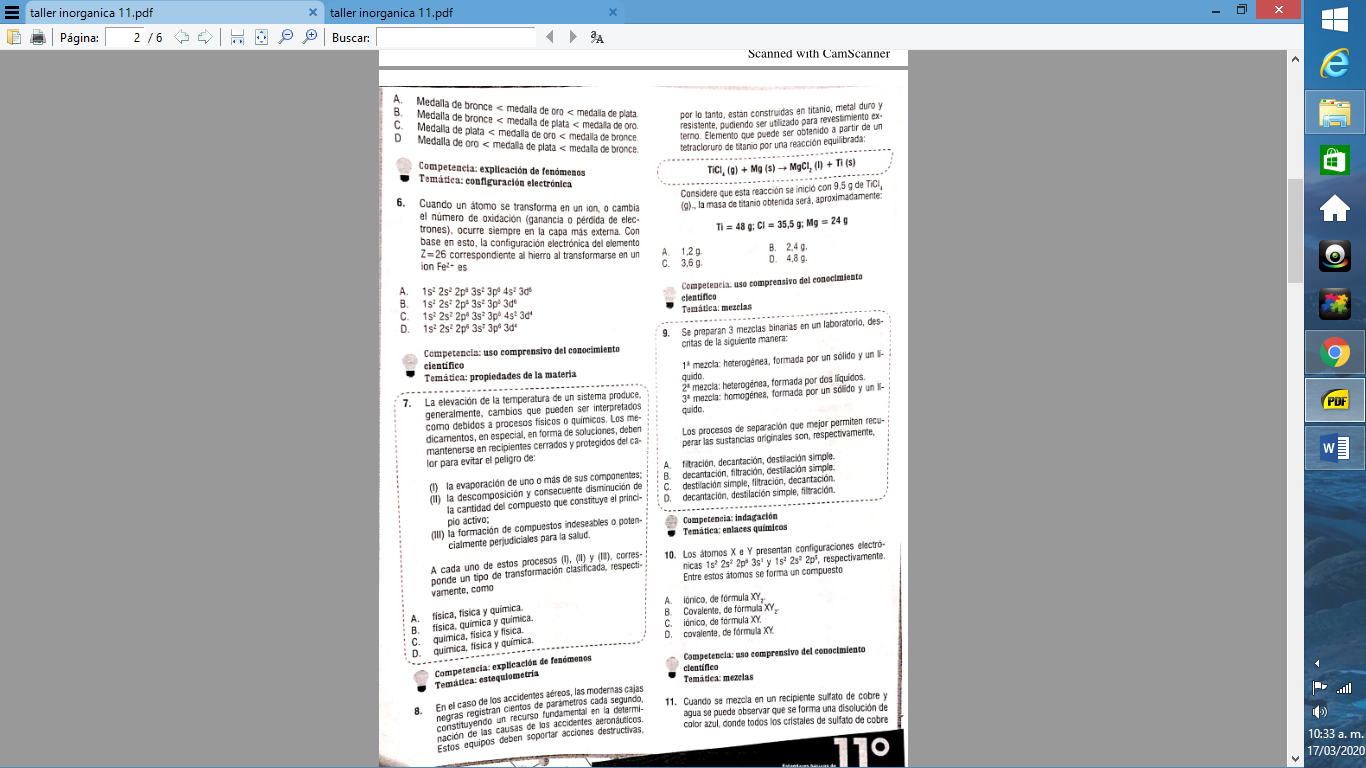 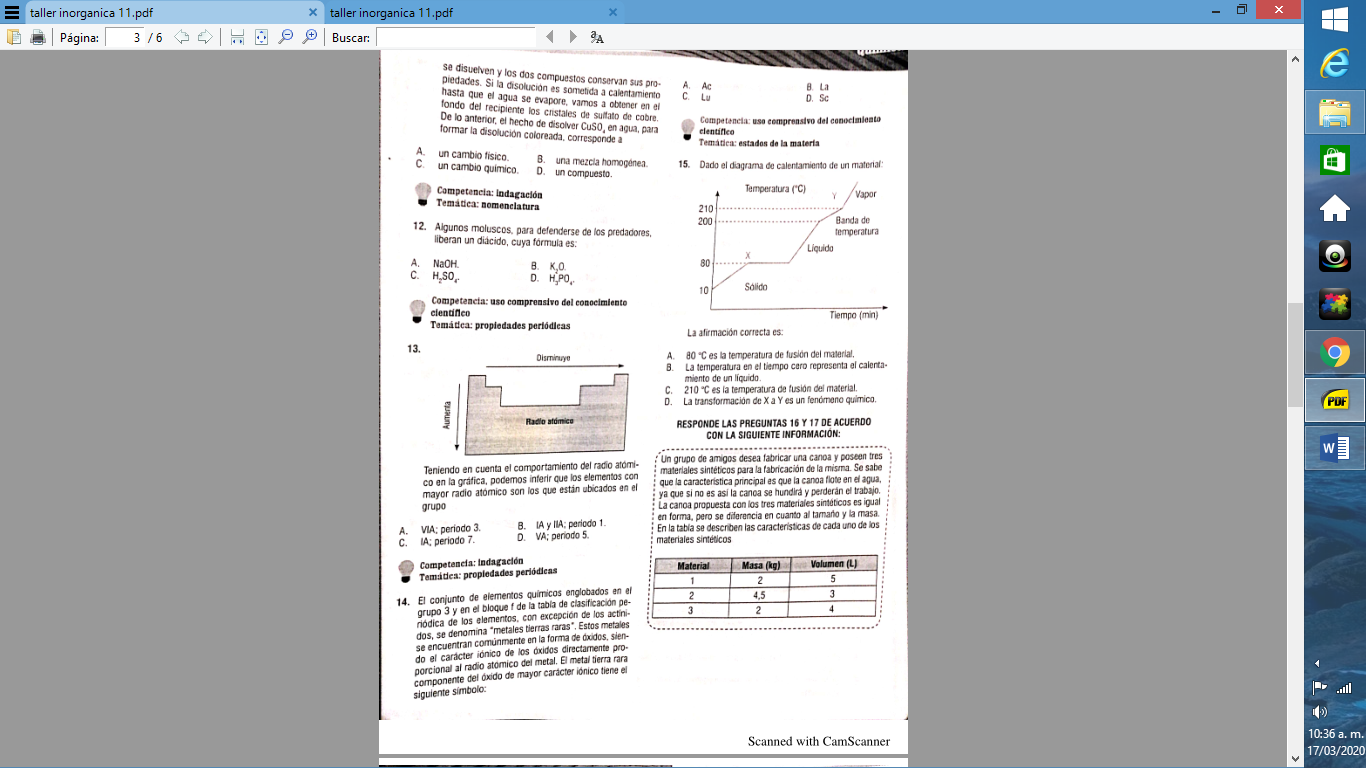 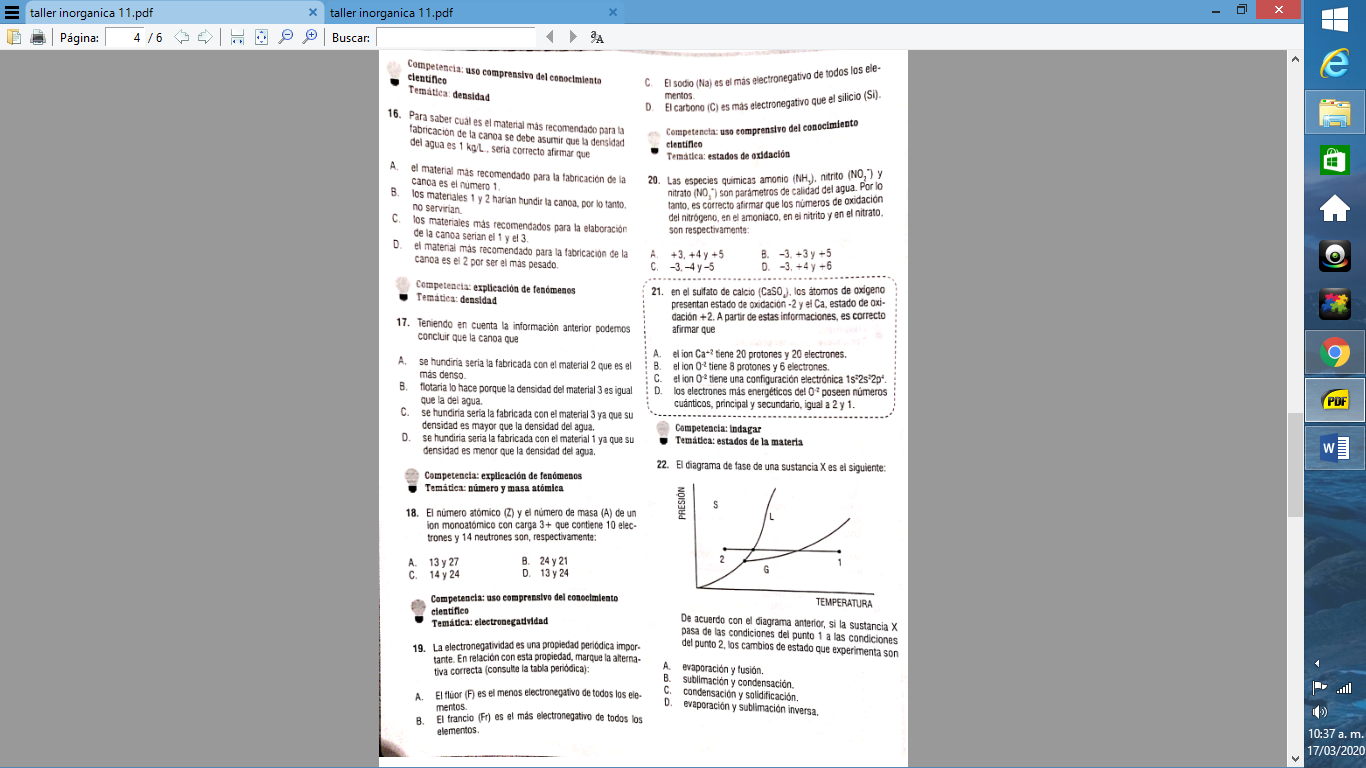 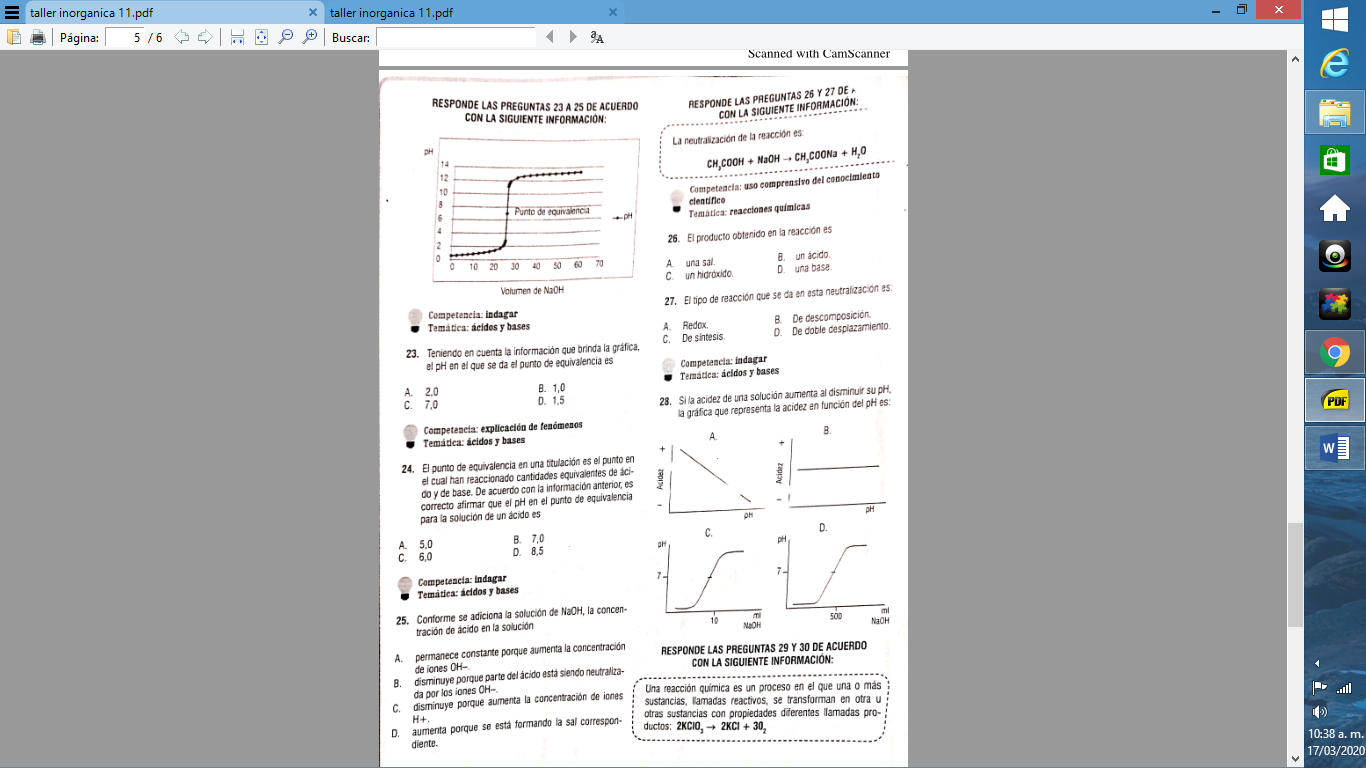 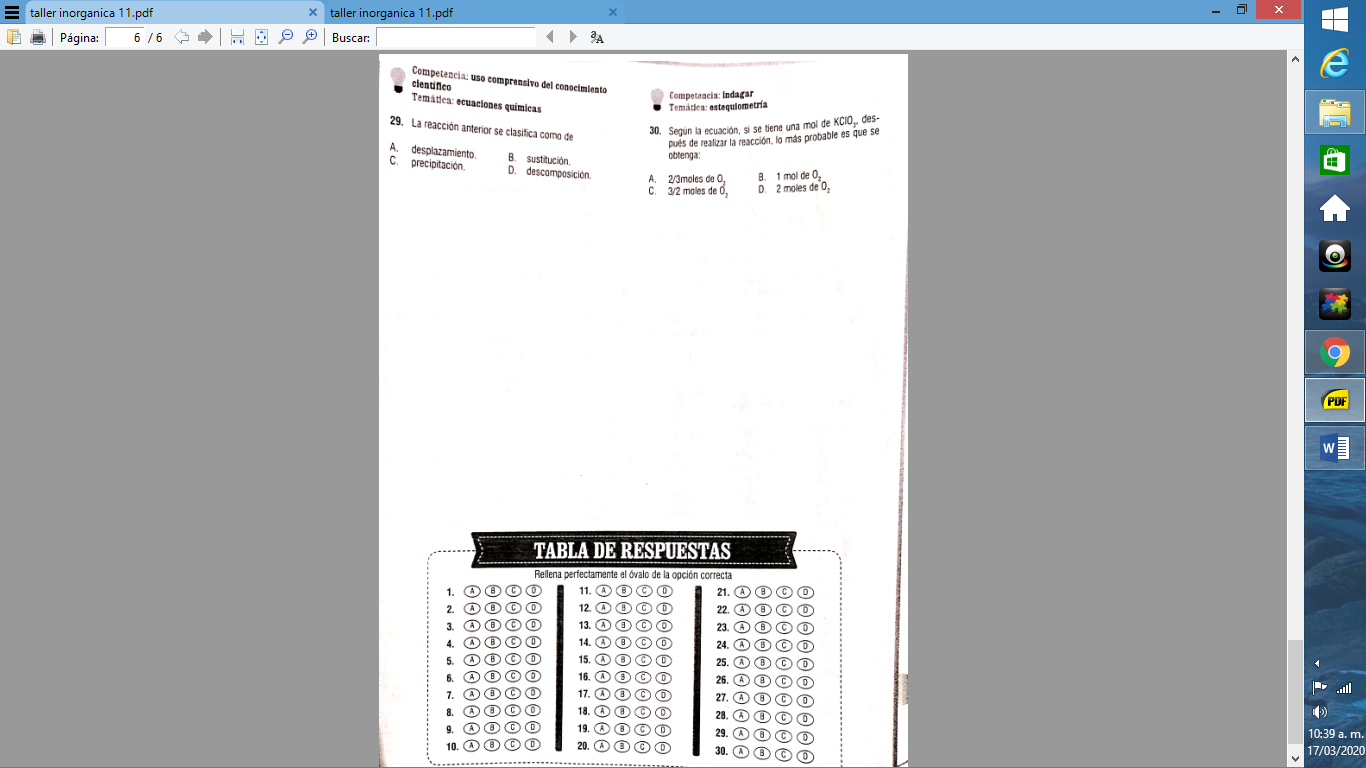 ACADEMIA MILITAR GENERAL TOMAS CIPRIANO DE MOSQUERA“PATRIA-CIENCIA-LEALTAD”AÑO LECTIVO 2020ACADEMIA MILITAR GENERAL TOMAS CIPRIANO DE MOSQUERA“PATRIA-CIENCIA-LEALTAD”AÑO LECTIVO 2020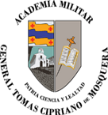 GRADO: 11°ASIGNATURA: Química Inorgánica ASIGNATURA: Química Inorgánica FECHA DE ENTREGA: 18 de marzo 2020 FECHA DE RECIBIDO: 26 de marzo 2020 FECHA DE RECIBIDO: 26 de marzo 2020 TEMA: Alcanos, Alquenos y Alquinos.TEMA: Alcanos, Alquenos y Alquinos.TEMA: Alcanos, Alquenos y Alquinos.HORARIO DE ATENCIÓN A ESTUDIANTES: 19 y 20 de marzo de 8 a 12 am.HORARIO DE ATENCIÓN A ESTUDIANTES: 19 y 20 de marzo de 8 a 12 am.HORARIO DE ATENCIÓN A ESTUDIANTES: 19 y 20 de marzo de 8 a 12 am.CRITERIOS DE ENTREGA: Desarrollar el taller en el cuaderno, escanear y enviar al correo adjunto. Como las respuestas son de selección múltiple, se debe justifica (de cada pregunta).   vivianat2009@hotmail.com CRITERIOS DE ENTREGA: Desarrollar el taller en el cuaderno, escanear y enviar al correo adjunto. Como las respuestas son de selección múltiple, se debe justifica (de cada pregunta).   vivianat2009@hotmail.com CRITERIOS DE ENTREGA: Desarrollar el taller en el cuaderno, escanear y enviar al correo adjunto. Como las respuestas son de selección múltiple, se debe justifica (de cada pregunta).   vivianat2009@hotmail.com Estudiar la temática vista en clase. Nota: enviar los correos debidamente marcados con los nombres completo y especificar el grado. Gracias Estudiar la temática vista en clase. Nota: enviar los correos debidamente marcados con los nombres completo y especificar el grado. Gracias Estudiar la temática vista en clase. Nota: enviar los correos debidamente marcados con los nombres completo y especificar el grado. Gracias Investigar hibridación en compuestos orgánicos (hibridación de carbono) Investigar hibridación en compuestos orgánicos (hibridación de carbono) Investigar hibridación en compuestos orgánicos (hibridación de carbono) 